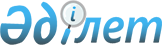 О внесении изменения в Указ Президента Республики Казахстан от 7 февраля 2001 года № 549 "О некоторых вопросах функционирования национальной валюты Республики Казахстан"Указ Президента Республики Казахстан от 1 апреля 2017 года № 452.
      В соответствии с подпунктом 8) статьи 19 Конституционного закона Республики Казахстан от 26 декабря 1995 года "О Президенте Республики Казахстан" ПОСТАНОВЛЯЮ:
      1. Внести в Указ Президента Республики Казахстан от 7 февраля 2001 года № 549 "О некоторых вопросах функционирования национальной валюты Республики Казахстан" (САПП Республики Казахстан, 2001 г., № 6, cт. 56; 2009 г., № 33, ст. 308; 2011 г., № 60, ст. 850) следующее изменение:
      пункт 4 исключить.
      2. Настоящий Указ вводится в действие по истечении десяти календарных дней после его первого официального опубликования.
					© 2012. РГП на ПХВ «Институт законодательства и правовой информации Республики Казахстан» Министерства юстиции Республики Казахстан
				
      Президент

      Республики Казахстан

Н. НАЗАРБАЕВ
